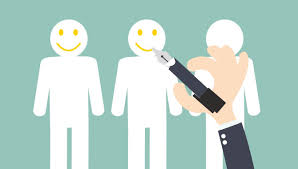 Jak budować dobre relacje z innymi ludźmi?ADRESACI SZKOLENIA: Szkolenie to przeznaczone jest dla ludzi, którzy chcą doskonalić swoje umiejętności w obszarze tworzenia dobrych relacji z innymi osobami z ich otoczenia. Zostało zaprojektowane z myślą o tych wszystkich, których praca opiera się na kontakcie z drugim człowiekiem czy to bezpośrednim czy pośrednim.CelE SZKOLENIa: Głównym celem szkolenia jest podniesienie jakości komunikacji z innymi osobami, tak by nawiązywać i utrzymywać relacje na jak najlepszym poziomie, po przez:zwiększenie świadomości i kontroli nad tym jak się komunikujemy,przećwiczenie technik pomagających osiągnąć jeszcze lepsze efekty 
w kontaktach międzyludzkich niż dotychczas,określenie skutecznych strategii tworzenia dobrych relacji z innymi,zapoznanie z metodami pomagającymi zniwelować liczbę konfliktów w relacjach.Korzyści dla uczestników:Po ukończeniu szkolenia uczestnicy:- potrafią tworzyć dobre relacje w pracy i poza nią, - wiedzą jak zapobiegać konfliktom w relacjach międzyludzkich,- potrafią kontrolować emocje i prowadzić rozmowę w konstruktywnym kierunku,- potrafią zidentyfikować potrzeby rozmówcy i wyjść im naprzeciw, - potrafią swobodnie korzystać z odpowiednich technik zwiększających satysfakcję drugiej strony. PROGRAM SZKOLENIA: Badania pokazują, że ludzie dorośli najlepiej uczą się przez zaangażowanie i doświadczanie, dlatego to szkolenie zostało zaprojektowane w oparciu o metody pracy aktywizujące uczestników. Ćwiczenia, scenki, łamigłówki, gry i dyskusje, tego na pewno nie zabraknie podczas szkolenia. Takie podejście angażuje uczestników pozwalając im przećwiczyć i nabyć nowe umiejętności. Uczestnicy dodatkowo otrzymają materiały, w których znajdują się rozpisane tematy szkolenia wraz 
z konkretnymi przykładami jak można je zastosować w pracy. Wszystko to pozwala w pełni wykorzystać możliwości szkolenia, a także rozwinąć umiejętności niezbędne dla budowania dobrych relacji międzyludzkich.9:00 – 10:30BLOK I. Dobre relacje – od czego zacząć?Początek szkolenia to czas w którym uczestnicy zapoznają się ze skutecznymi zasadami w komunikacji. Czyli z tym co robić, żeby inni odebrali nas jako osoby pomocne, przekonujące i godne pochwały. Podczas tego bloku uczestnicy przyjrzą się kim są ich rozmówcy  i czego od nich oczekują. Co wpływa na nich zachęcająco, a co odpychająco. Jak komunikaty wysyłane przez nas działają na innych.10:30 – 10:45Przerwa kawowa10:45 – 12:00BLOK II. Dopasowanie odpowiedniego stylu komunikacji 
do rozmówcy.Podczas tego bloku uczestnicy zapoznają się z:dopasowaniem, czyli budowaniem wstępu do dobrej relacji,odpowiednimi stylami komunikacji do konkretnych typów osób,analizą sposobów odbierania i przekazywania informacji przez konkretne typy rozmówców (4 typy ucha według typologii F. Schulza von Thuna),tendencją do wzajemności,trójkątem dramatycznym i jego wpływem na relacje.12:00 – 12:15Przerwa kawowa12:15 – 13:30BLOK III. Szersze spojrzenie na naszego rozmówcę.Podczas tego bloku mówić będziemy między innymi o tym co daje „wejście w buty” naszego rozmówcy i dlaczego okazuje się to pomocne w nawiązywaniu dobrych relacji międzyludzkich. Podczas ćwiczenia SWOT uczestnicy określą swoje mocne i słabe strony w komunikacji z innymi osobami. Dodatkowo uczestnicy szkolenia zapoznają się z niezwykle skuteczną metodą komunikacji opartej na potrzebach drugiej strony. Omówimy najważniejsze potrzeby i determinanty ludzkich zachowań. W trakcie trwania tego bloku uczestnicy przećwiczą podczas symulacji i na praktycznych przykładach komunikację opartą na potrzebach. Ten fragment szkolenia często jest dla wielu osób przełomem w ich sposobie porozumiewania się z innymi. 13:30 – 14:00Dłuższa przerwa 14:00 – 15:30BLOK IV.Konflikt, podtrzymanie relacji, asertywność.Podczas tego bloku  uczestnicy zapoznają się ze sposobami zapobiegania konfliktom oraz asertywnością opartą na podtrzymaniu relacji. Poruszone zostaną między innymi:przyczyny powstawania konfliktów,emocje w konflikcie,komunikat Ja,asertywne postawy,asertywne prawa,asertywna odmowa, prośba i pochwała,w co grają ludzie,jak przekazywać informacje zwrotne,metoda wygrana – wygrana (win-win).Dodatkowo uczestnicy będą mieli okazje do stworzenia konkretnych scenariuszy rozmów, które mogą wykorzystać w najczęściej pojawiających się sytuacjach, gdzie dobra relacja może być zagrożona. 